               Tournoi Moustique Noroît – 7e édition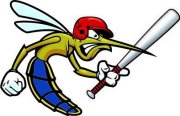 Rapport du présidentLa 7e édition du tournoi Moustique Noroît s’est déroulé du 10 au 15 juillet 2018, sous la présidence d’honneur d’Olivier Lépine, ex-joueur étoile au sein de la Ligue de Baseball Élite du Québec et ex-receveur des Capitales de Québec au début des années 2000.24 équipes venant de 8 régions administratives, pour un total de près de 300 joueurs se sont disputés les honneurs de la classe A et AA.  Encore une fois, le tournoi fut couronné d’un vif succès. A cet égard, j’aimerais souligner tout le travail accompli par le comité organisateur qui travaille sans relâche, pour faire de cet évènement un des tournois Moustique  les plus courus dans la province.  Je remercie sincèrement Hugo Cantin, François Couture, Frédéric Delaunay, Richard Garneau, Philippe Johnson, Steve Laflamme et Stéphane Lemieux qui ont tous pour objectif d’offrir aux joueurs, un tournoi très relevé et très apprécié par tous.  De plus, la qualité offerte, l’accueil hautement appréciée, ainsi que l’ambiance qu’on retrouve sur les deux sites du tournoi sont rendus possibles grâce à l’implication inestimable des bénévoles pour bien mener l’ensemble des activités et grâce également au support financier des généreux commanditaires qui nous permet d’investir et d’innover dans le tournoi,  année après année.  Je les remercie tous sincèrement et chaleureusement, en espérant pouvoir compter à nouveau sur chacun d’eux en 2019.Nous sommes d’ailleurs très fiers du chemin parcouru depuis la tenue de la première édition en 2012. À l’image de l’édition précédente, nous avons consacré une bonne partie de notre budget dans la qualité de notre tournoi et ainsi faire vivre aux joueurs une expérience inoubliable.  Les investissements effectuées sont tout à fait justifiés et s’inscrivent dans la vision que s’est donnée notre comité organisateur. Des souvenirs ont été remis à tous les joueurs, et nous avons renouvelé la tenue du match des étoiles de la classe AA, le vendredi soir, faisant le bonheur des joueurs et de leurs supporteurs.  Chaque participant de cette classique s’est vu remettre une magnifique chemise de baseball identifiée à son nom et portant le logo du match des étoiles.  Les jeunes joueurs nous ont impressionnés en réalisant des jeux défensifs de très haut niveau, et en frappant la balle avec aplomb. 40 parties ont été disputées, sur deux terrains, soit au parc Provancher à Québec (arrondissement de Cap-Rouge) et au parc des Bocages à St-Augustin-de-Desmaures.  Dans la classe A, les Expos de Lanaudière ont remporté les grands honneurs face aux Patriotes 2 de Noroît qui ont dignement représenté notre association.  Par ailleurs,  les Pirates Noirs du Haut-Richelieu ont vaincu les Monarques 2 de Lévis pour être couronnés champion de la classe AA.  Je tiens d’ailleurs à souligner la très belle collaboration offerte par les 2 villes pour assurer le bon déroulement des parties. Je les remercie de nous prêter généreusement les équipements requis permettant ainsi à notre tournoi de se démarquer.   Enfin, sur le plan financier, je suis fier d’annoncer que nous avons généré un profit net d’environ 2 000 $ pour l’édition 2018, qui a été versé à notre association.La 8e édition du Tournoi de Baseball Moustique Noroît se tiendra du 9 au 14 juillet 2019.  Soyez-y en grand nombre !Alain PouliotPrésident du Tournoi Moustique NoroîtRegistraire et secrétaire - Baseball Noroît